88. HERBSTAUSSTELLUNGNIEDERSÄCHSISCHER KÜNSTLERINNEN UND KÜNSTLER18.8.–28.10.2018Die nächste und dann bereits 88. Herbstausstellung niedersächsischer Künstlerinnen und Künstler findet vom 18. August bis 28. Oktober 2018 statt. Sie wird einen umfassenden Überblick über die Kunstszene Niedersachsens und Bremens ermöglichen. Eine regional und überregional besetzte Fachjury wählt anhand der eingereichten Bewerbungsunterlagen die TeilnehmerInnen aus. Zur Bewerbung berechtigt sind KünstlerInnen ohne Altersbeschränkung, die in Niedersachsen bzw. Bremen leben oder geboren sind. Für die Bewerbung bitten wir um Einreichung von Dokumentationsmaterial zu maximal drei Arbeiten, deren Präsentation Sie sich in der Herbstausstellung vorstellen können. Bewerbungsschluss: 19. März 2018, Bewerbungsmodalitäten: siehe Anlage.Die für die Herbstausstellung ausgewählten Arbeiten werden an zwei Standsorten gezeigt: im Kunstverein Hannover sowie im Gebäude der Städtischen Galerie KUBUS und der Galerie »Vom Zufall und vom Glück«. Darüber hinaus planen wir für das Jahr 2018, kleinere »Satelliten« in der Stadt in Form einer kuratierten, zusätzlichen Werkauswahl zu präsentieren, die den Weg zwischen den Ausstellungshäusern säumen in nicht unbedingt kunstspezifischen Orten.Wie auch bei der 87. Herbstausstellung möchten wir parallel zu dem traditionellen Format eine von Schülerinnen und Schülern kuratierte, digitale Herbstausstellung anbieten. Unsere Kunstvermittlerin Kristina Sinn erarbeitet gemeinsam mit den Jugendlichen eine »virtuelle Realität«, in der die Jugendlichen ihre Lieblingswerke aus den Bewerbungen für die Herbstausstellung auswählen, sofern die Künstlerinnen und Künstler die Abbildungen ihrer Arbeiten für diese Zwecke zur Verfügung stellen. Im Rahmen der Herbstausstellung werden zwei Kunstpreise vergeben:Der Preis des Kunstvereins Hannover – Atelierstipendium Villa Minimo,
für dessen drei Stipendien zusätzliche Bewerbungen notwendig sind. Nähere Informationen anbei.Der Kunstpreis der Sparkasse Hannover, 
der an eine/n für die Herbstausstellung zugelassene/n KünstlerIn verliehen wird (ohne Bewerbungsmöglichkeit). Die Herbstausstellung wird unterstützt durch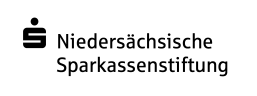 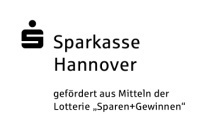 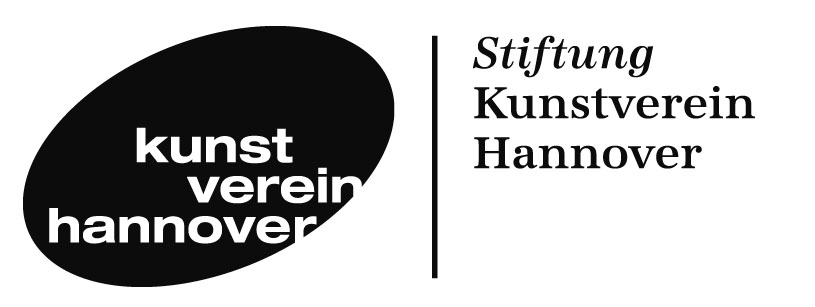 Der Kunstverein Hannover wird durch das Kulturbüro der Landeshauptstadt Hannover institutionell gefördert.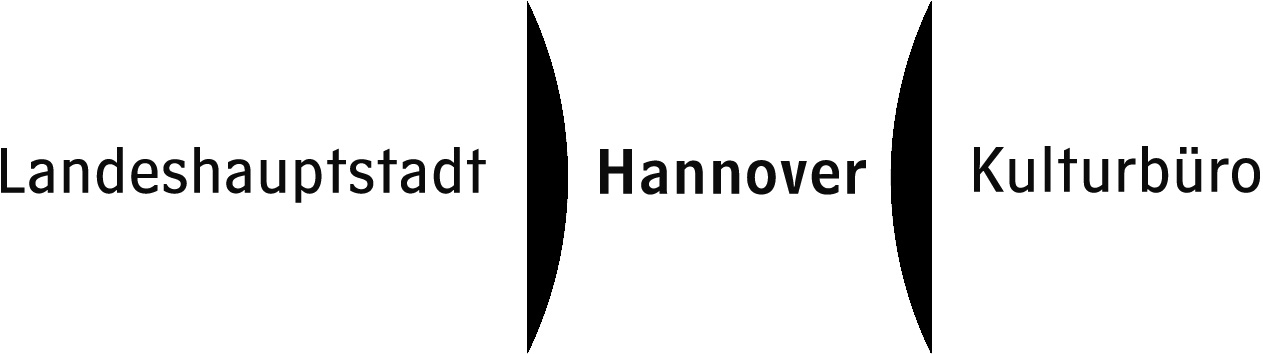 Der Preis des Kunstvereins wird ermöglicht durch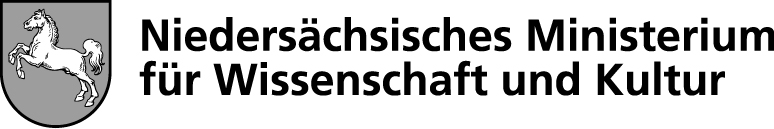 KUNSTPREIS DER SPARKASSE HANNOVER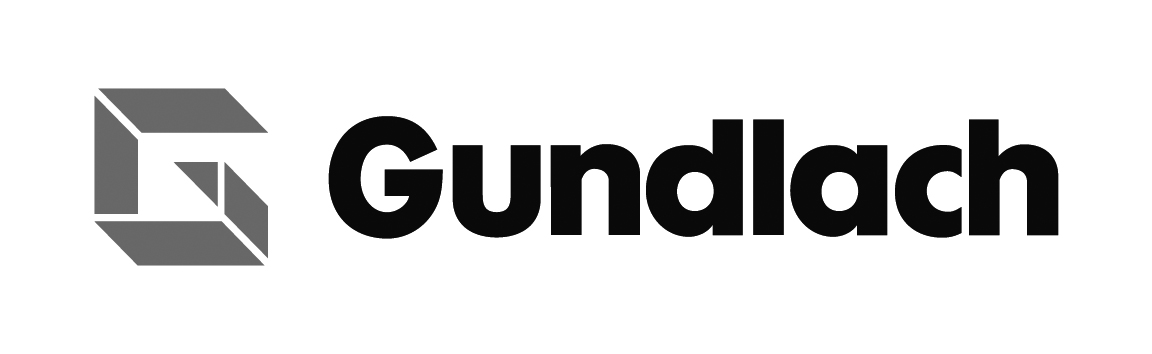 Seit 1984 vergibt die Sparkasse Hannover den mit 10.000 € dotierten Kunstpreis der Sparkasse Hannover. Mit diesem Preis wird das Gesamtwerk oder auch ein bereits überregional wahrgenommenes, noch in der Entwicklung befindliches Œuvre einer Künstlerin/eines Künstlers aus der Region Hannover geehrt. Im Rahmen der Herbstausstellung wird das Werk der Preisträgerin/des Preisträgers anhand mehrerer Arbeiten vorgestellt. Siehe: www.kunstpreis-der-sparkasse.deWeiterführende Materialien werden bei Bedarf angefragt. Eine Bewerbung ist nicht möglich.Auswahlverfahren 88. Herbstausstellung, Preis des Kunstvereins, Kunstpreis der SparkasseDie Jury für die 88. Herbstausstellung niedersächsischer Künstler setzt sich aus drei externen Jurymitgliedern und je einem Mitglied des Vorstands und des Beirats des Kunstvereins Hannover, der Direktorin (beratend) und dem Kurator/der Kuratorin des Kunstvereins sowie einer/m VertreterIn der Sparkasse Hannover zusammen. Externe Jurymitglieder sind: Carina Brandes (Künstlerin, Berlin), Stefanie Kleefeld (Künstlerische Leiterin Halle für Kunst Lüneburg), Ludwig Seyfarth (Kunstkritiker, Berlin).Zusätzlich nehmen Veronika Olbrich als Vertreterin des Landes Niedersachsen (Niedersächsisches Ministerium für Wissenschaft und Kultur) und Anne Prenzler als Vertreterin des Kulturbüros der Landeshauptstadt an der Jury bei der Vergabe des Preises des Kunstvereins teil.88. HERBSTAUSSTELLUNG NIEDERSÄCHSISCHER KÜNSTLERINNEN UND KÜNSTLERBewerbungsmodalitätenZur Bewerbung für die Teilnahme an der 88. Herbstausstellung berechtigt sind bildende KünstlerInnen ohne Altersbeschränkung, die in Niedersachsen bzw. Bremen leben oder geboren sind.Die Bewerbungsunterlagen müssen vollständig ausgefüllt einschließlich aller Anlagen bis zum 19. März 2018 im Kunstverein Hannover vorliegen.Alle BewerberInnen sind gebeten, die vorgegebenen Richtlinien einzuhalten, da im Interesse der Gleichbehandlung aller Beteiligter nicht ordnungsgemäß eingereichtes Material nicht zugelassen werden kann.Jede/r KünstlerIn kann sich mit maximal 3 Arbeiten für die Herbstausstellung bewerben.BewerbungsunterlagenAlle Unterlagen sollten idealerweise in digitaler Form an: team@kunstverein-hannover.de zugesandt werden. Die Anhänge der E-Mail sollten die Gesamtgröße von 10 MB nicht überschreiten. Bei größeren Datenmengen empfehlen wir die Nutzung eines Online-Speichers, wie z.B. WeTransfer.Ebenso können Sie uns Ihre Daten auch auf einem beliebigen Speichermedium zukommen lassen. Sollte eine digitale Bewerbung nicht möglich sein, können Sie auch eine analoge Bewerbung einreichen. Es gilt der Poststempel.Für jede Arbeit ist eine digitale Abbildung einzureichen. Im Falle dreidimensionaler und serieller Arbeiten können pro Arbeit bis zu fünf Abbildungen vorgelegt werden, die verschiedene Ansichten zeigen. Zusätzlich können kurze Erläuterungen zu den eingereichten Arbeiten hinzugefügt werden, falls diese für das Verständnis hilfreich oder notwendig sind. Konzepte für noch nicht realisierte Installationen, raumbezogene oder performative Arbeiten und Aktionen sollten in einem kurzen Text (max. eine DIN A4-Seite) dargestellt und anhand von Fotos und Skizzen veranschaulicht werden.Ihre Kurzbiografie (max. eine DIN A4-Seite) mit Angabe zu Studium/Ausbildung, Einzelausstellungen und Ausstellungsbeteiligungen ist den Unterlagen beizufügen.Beide Seiten des Formular1  »Bewerbungsformular zur 88. Herbstausstellung niedersächsischer Künstlerinnen und Künstler« müssen ausgefüllt beiliegen.Bei Fragen zu den Bewerbungsmodalitäten wenden Sie sich bitte an:Carlotta Rudolph. team@kunstverein-hannover.de, Telefon:0511/16 99 278 22AusstellungDie 88. Herbstausstellung niedersächsischer Künstlerinnen und Künstler wird am Freitag, 17. August 2018 eröffnet und findet vom 18. August bis 28. Oktober 2018 im Kunstverein Hannover sowie in der Städtischen Galerie KUBUS / Galerie »Vom Zufall und vom Glück« statt.BenachrichtigungDie BewerberInnen werden Mitte Juni 2018 benachrichtigt, ob sie einjuriert wurden und wann die Arbeit(en) für die Herbstausstellung angeliefert werden können. Wir bitten, vor der Benachrichtigung von Nachfragen abzusehen. Abholung bei postalischer EinreichungDie Abholung von Unterlagen und Materialien nicht einjurierter Arbeiten ist zu den folgenden Terminen im Foyer des Kunstvereins (Künstlerhaus, 1. Etage) möglich: Freitag, 22. Juni und Samstag, 23. Juni 2018 jeweils 12.00 bis 19.00 Uhr. Alternativ kann den Bewerbungsunterlagen ein frankierter und adressierter Umschlag für eine Rücksendung beigefügt werden. Alle NICHT einjurierten Bewerbungsunterlagen werden am 30. Juni 2018 zu unserer Entlastung entsorgt. Transport/VersicherungDie Transporte gehen zu Lasten der KünstlerInnen und werden von ihnen selbst durchgeführt. Der Kunstverein Hannover versichert sämtliche Arbeiten vom Tag der Anlieferung bis zum Tag der Abholung.VerkäufeSollten Arbeiten aus der Ausstellung verkauft werden, erhebt der Kunstverein Hannover eine Provision in Höhe von 25 %.VerschiedenesDurch die Übersendung der Bewerbungspapiere erklären sich die BewerberInnen mit den hier genannten Bedingungen einverstanden. Die Zusendung von Bewerbungsunterlagen an KünstlerInnen gilt nicht als persönliche Einladung.PREIS DES KUNSTVEREINS – ATELIERSTIPENDIUM VILLA MINIMO 2018Der Kunstverein Hannover vergibt alle zwei Jahre zur Förderung des künstlerischen Nachwuchses den »Preis des Kunstvereins – Atelierstipendium Villa Minimo«. Der Preis, bestehend aus drei Stipendien, wird ermöglicht durch die Förderung des Niedersächsischen Ministeriums für Wissenschaft und Kultur und des Kulturbüros der Landeshauptstadt Hannover. Bereits von Anbeginn, seit nunmehr 35 Jahren, bildet die großzügige Unterstützung der in Hannover ansässigen Gundlach GmbH & Co das Fundament für das Stipendium. Die drei Stipendien sind gegliedert in das Förderstipendium Niedersachsen, das Nachwuchsstipendium Niedersachsen und das Nationale Nachwuchsstipendium. Die Stipendien werden aufgrund des bisherigen künstlerischen Schaffens vergeben, das in der jeweiligen Bewerbung entsprechend umfangreich dokumentiert werden muss. Zweijähriges Förderstipendium Niedersachsen (Residenz Januar 2019–Dezember 2020)freischaffende bildende KünstlerInnen mit abgeschlossenem Hochschulstudium Altersbegrenzung: 35 Jahre (zum Zeitpunkt der Bewerbung)wohnhaft oder geboren in Niedersachsen bzw. Bremen Einjähriges Nachwuchsstipendium Niedersachsen (Residenz Januar 2019–Dezember 2019)freischaffende bildende KünstlerInnen bis maximal drei Jahre nach Hochschulabschluss wohnhaft oder geboren in Niedersachsen bzw. Bremen Einjähriges Nationales Nachwuchsstipendium (Residenz Januar 2020–Dezember 2020)freischaffende bildende KünstlerInnen bis maximal drei Jahre nach HochschulabschlussWohnsitz in der Bundesrepublik Deutschland Der Preis des Kunstvereins wird nur an einjurierte KünstlerInnen der Herbstausstellung vergeben (außer beim Nationalen Stipendium). Für die Bewerbung um den Preis des Kunstvereins müssen aussagekräftige Unterlagen eingeschickt werden, die über die zur Herbstausstellung eingereichten Arbeiten hinausgehen. LeistungenDie an die Vergabe des Preis des Kunstvereins Hannover geknüpften Leistungen gelten für alle drei Stipendien. Sie bestehen aus der mietfreien Nutzung eines Ateliers mit Wohnmöglichkeit in der Villa Minimo (Liebigstraße 32a in Hannover/List) und einem monatlichen Barstipendium in Höhe von 1000 EUR (abzügl. Raumnebenkosten). Der Preis ist mit einer Ausstellung im Kunstverein Hannover verbunden. Es besteht Residenzpflicht. Bisherige PreisträgerInnen (Auswahl)Julian Öffler, Isabel Nuño de Buen und Claudia Piepenbrock (2016), Laura Bielau, Susann Dietrich und Christian Retschlag (2014), Arno Auer, Ingo Mittelstaedt und Toulu Hassani (2012), Samuel Henne, Fabian Reimann und Anahita Razmi (2010), Özlem Sulak und Sebastian Neubauer (2008), Claudia Kapp und Jacqueline Doyen (2006), Stefan Jeep und Ho-Yeol Ryu (2004), Thomas Ganzenmüller und Antje Schiffers (2002), Hannes Kater und Bjørn Melhus (1999), Hlynur Hallsson und Petra Kaltenmorgen (1997), Christoph Girardet und Anette Ziss (1995). BewerbungsunterlagenFür die Bewerbung um die drei Stipendien ist die bisherige künstlerische Arbeit in einem Portfolio umfassend darzustellen. Das Portfolio sollte im Querformat angelegt sein, max. 30 Seiten umfassen und ist sowohl als Ausdruck oder PDF einzureichen. Es kann mit bis zu 3 Katalogen und bis zu 3 Filmen oder Audiobeiträgen (bitte Längenangabe hinzufügen) sowie 3 filmischen Dokumentationen ergänzt werden.Das Portfolio sollte Abbildungen zu den künstlerischen Arbeiten mit dazugehörigen Angaben (Titel/Jahr/Maße/Technik) enthalten. Es empfiehlt sich, den Abbildungen der jeweiligen Arbeiten für das Verständnis hilfreiche Kurzinformationen beizufügen. Das Portfolio kann ergänzt werden durch allgemeine Texte zum künstlerischen Werk.Eine Kurzbiografie mit Angabe des Geburtsdatums, zu Studium/Ausbildung, Stipendien/Auszeichnungen, Einzel- und Gruppenausstellungen ist den Unterlagen beizufügen. Bitte füllen Sie das Formular 2 »Bewerbung Preis des Kunstvereins – Atelierstipendium Villa Minimo 2018« aus und kennzeichnen eindeutig, für welches oder welche Stipendien Sie sich bewerben (Mehrfachbewerbungen möglich). Bewerbung bis zum 19. März 2018 im Kunstverein Hannover. Es gilt der Poststempel.Bei digitaler Bewerbung sollten die Anhänge der E-Mail eine Gesamtgröße von 10 MB nicht überschreiten. Bei größeren Datenmengen empfehlen wir die Nutzung eines Online-Speichers, wie z.B. WeTransfer.BenachrichtigungDer/die PreisträgerInnen werden Mitte Juni 2018 benachrichtigt. Wir bitten, vor der Benachrichtigung von Nachfragen abzusehen.AbholungUnterlagen und Arbeiten nicht ausgewählter BewerberInnen können an den folgenden Terminen im Foyer des Kunstvereins (Künstlerhaus, 1. Etage, Sophienstr. 2, 30159 Hannover) abgeholt werden: Freitag, 22. und Samstag, 23. Juni 2018 jeweils 12.00–19.00 Uhr.Alternativ kann den Bewerbungsunterlagen ein frankierter Umschlag für eine Rücksendung beigefügt werden. Sollte die Abholung oder die postalische Rücksendung nicht möglich sein, bitten wir um Kontaktaufnahme unter team@kunstverein-hannover.de. Bei Nicht-Abholung oder fehlendem frankierten Rückumschlag werden die Unterlagen am 30. Juni 2018 zu unserer Entlastung entsorgt.VerschiedenesAlle BewerberInnen sind dringend gebeten, die vorgegebenen Richtlinien einzuhalten, da im Interesse der Gleichbehandlung aller Beteiligter nicht ordnungsgemäß eingereichtes Material nicht zugelassen werden kann. Durch die Übersendung der Bewerbungspapiere erklären sich die BewerberInnen mit den hier genannten Bedingungen einverstanden. Bewerbungsformular88. Herbstausstellung niedersächsischer Künstlerinnen und KünstlerFormular 1/ Seite 1Hiermit bewerbe ich mich um die Teilnahme an der 88. Herbstausstellung. Bitte klicken Sie in die grauen Felder und geben dann Ihren Text ein.AnlagenDie Bedingungen des Kunstvereins Hannover erkenne ich an.   Ich möchte nicht, dass meine Arbeiten von der SchülerInnen-Jury eingesehen werden.Die vollständigen Bewerbungsunterlagen müssen spätestens bis zum 19. März 2018 im Kunstverein Hannover, Sophienstraße 2, 30159 Hannover eingereicht werden. Es gilt der Poststempel. Bei Fragen zu den Bewerbungsmodalitäten wenden Sie sich bitte an:Carlotta Rudolph: team@kunstverein-hannover.de, 0511 - 16 99 278 22Formular 1/ Seite 2Informationen zu den ArbeitenKonzepte für Installationen, raumbezogene Arbeiten und Aktionen sollten in einem kurzen Text (nicht länger als eine DIN A4-Seite) dargestellt und anhand von Fotos und Skizzen veranschaulicht werden.  liegen beiErläuterungen zu eingereichten Arbeiten, die für das Verständnis notwendig bzw. hilfreich sein können.  liegen beiBewerbungsformularPreis des Kunstvereins – Atelierstipendium Villa Minimo 2018Formular 2Hiermit bewerbe ich mich um das:   Förderstipendium Niedersachsen (Januar 2019–Dezember 2020) 
Formular 1 zur Bewerbung der Herbstausstellung muss ergänzend ausgefüllt werden. 
   Nachwuchsstipendium Niedersachsen (Januar 2019–Dezember 2019) Formular 1 zur Bewerbung der Herbstausstellung muss ergänzend ausgefüllt werden. 
   Nationales Nachwuchsstipendium (Januar 2020–Dezember 2020) AnlagenDie Bedingungen des Kunstvereins Hannover erkenne ich an.Die vollständigen Bewerbungsunterlagen müssen spätestens bis zum 19. März 2018 im Kunstverein Hannover, Sophienstraße 2, 30159 Hannover (Betreff: Preis des Kunstvereins) eingereicht werden. Es gilt der Poststempel. Bei Fragen zu den Bewerbungsmodalitäten wenden Sie sich bitte an:Carlotta Rudolph: team@kunstverein-hannover.de, 0511 - 16 99 278 22NameVornameStraße, Hausnr.PLZ, WohnortTelefonE-MailGeburtsortGeburtsjahrBiografie (max. 1 DIN A4 Seite)Bildmaterial als JPG und ggf. erläuternden Informationen (Anzahl angeben)Bilddokumentierte Konzepte für noch nicht realisierte Arbeiten (Anzahl angeben)Film(e)/Audiobeitäge (Anzahl angeben)Bitte Datum eingebenNameVorname1. Arbeit2. Arbeit3. ArbeitTitelJahrMaße(H X B X T) TechnikName VornameStraße, Hausnr.PLZ, WohnortTelefonE-MailGeburtsortGeburtsjahrPortfolio der künstlerischen Arbeit (max. 30 Seiten, Querformat, als Ausdruck und PDF)BiografieKataloge (Anzahl, max. 3)Filme/Audiobeiträge (Anzahl, max. 3)filmische Dokumentationen (Anzahl, max. 3)Bitte Datum eingeben